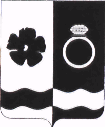 СОВЕТ ПРИВОЛЖСКОГО МУНИЦИПАЛЬНОГО РАЙОНА РЕШЕНИЕ от 24.12.2020 г                          № 86Об утверждении Положения о выплатах депутатам Совета Приволжского муниципального района на возмещение расходов, связанных с осуществлением ими своих полномочий на непостоянной основеВ соответствии со статьей 6 Закона Ивановской области от 18.03.2009 № 29-ОЗ «О гарантиях осуществления полномочий депутата, члена выборного органа местного самоуправления, выборного должностного лица местного самоуправления в Ивановской области», пунктом 10 статьи 23 Устава Приволжского муниципального района в целях реализации гарантий осуществления полномочий депутатами Приволжского муниципального района, осуществляющих свои полномочия на непостоянной основе, Совет Приволжского муниципального районаРЕШИЛ:Утвердить Положение о выплатах депутатам Совета Приволжского муниципального района на возмещение расходов, связанных с осуществлением ими своих полномочий на непостоянной основе согласно приложению.Установить, что финансовое обеспечение расходных обязательств Приволжского муниципального района, связанных с реализацией настоящего решения, осуществляется в пределах бюджетных ассигнований, предусмотренных в ведомственной структуре расходов бюджета Приволжского муниципального района по главному распорядителю бюджетных средств – Совету Приволжского муниципального района.Отменить решения Совета Приволжского муниципального района: от 13.09.2012 № 76 «Об утверждении Положения «О помощнике депутата Совета Приволжского муниципального района»; от 10.07.2017 № 52 «О внесении изменений в решение Совета Приволжского муниципального района от 13.09.2012 № 76 «Об утверждении Положения «О помощнике депутата Совета Приволжского муниципального района».4. Опубликовать настоящее решение в информационном бюллетене «Вестник Совета и администрации Приволжского муниципального района».5. Настоящее решение вступает в силу с момента подписания и распространяет свое действие с 01.10.2020.Председатель СоветаПриволжского муниципального района                       С.И. ЛесныхГлава Приволжского муниципального района                                  И.В. МельниковаПриложениек решениюСовета Приволжского муниципального районаот24.12.2020 № 86Положение о выплатах депутатам Совета Приволжского муниципального района на возмещение расходов, связанных с осуществлением ими своих полномочий на непостоянной основеНастоящее Положение разработано в соответствии со статьей 35 Федерального закона от 06.10.2003 № 131-ФЗ «Об общих принципах организации местного самоуправления в Российской Федерации», статьей 6 Закона Ивановской области от 18.03.2009 № 29-ОЗ «О гарантиях осуществления полномочий депутата, члена выборного органа местного самоуправления, выборного должностного лица местного самоуправления в Ивановской области», пунктом 10 статьи 23 Устава Приволжского муниципального района и определяет условия, порядок и размер возмещения расходов, связанных с осуществлением депутатами Совета Приволжского муниципального района  своих полномочий на непостоянной основе (далее–возмещение расходов).Возмещение расходов является материально-финансовым обеспечением гарантий деятельности депутатов Совета Приволжского муниципального района (далее-депутаты) и представляет собой возмещение расходов, понесенных при выполнении ими депутатских обязанностей, в том числе на возмещение организационно-технических затрат и других расходов.Размер возмещения расходов в месяц составляет:- председателю Совета Приволжского муниципального района – 4 000,00 руб.;- заместителю председателя Совета Приволжского муниципального района– 2 000,00 руб.;- депутатам – 1 000,00 руб.Возмещение расходов осуществляется без документального подтверждения.Депутатам назначается возмещение расходов за время участия в мероприятиях, проводимых Советом Приволжского муниципального района (далее-Совет района) при соблюдении следующих обязательных условий:- регулярное участие в заседаниях Совета района;- регулярное участие в работе постоянных комиссий Совета района, членом которых является депутат;- регулярное участие в публичных слушаниях, проводимых Советом района;- своевременное и качественное выполнение решений Совета района;- регулярный прием граждан, работа с письмами и обращениями граждан, своевременный отчет перед избирателями.Учет работы каждого депутата определяется протоколами заседаний Совета района, на основании которых ежемесячно подводится итог по посещаемости депутатами мероприятий, проводимых Советом района. Депутатам, не принимающим участия в заседаниях Совета района, постоянных комиссиях, публичных слушаниях, возмещение расходов в данном месяце не производится.Ежеквартально по итогам работы депутатам производятся перечисления денежных средств на расчетные счета банковских карт, открытых в банках Российской Федерации в соответствии с заявлениями депутатов.Депутаты вправе отказаться от возмещения расходов.Возмещение расходов производится при наличии заявлений депутатов о выплате, которое подается один раз на весь период полномочий депутатов на имя Председателя Совета района, заявлений о перечислении денежных средств на счета банковских карт, открытых в банках Российской Федерации (приложение № 1 к Положению), а также согласия на обработку персональных данных (приложение № 2 к Положению).Расходы, связанные с осуществлением депутатских полномочий, депутатам, осуществляющим свои полномочия на непостоянной основе, возмещаются за счет средств бюджета Приволжского муниципального района в пределах бюджетных ассигнований, предусмотренных в бюджетной смете Совета района по виду расходов 123 «Иные выплаты, за исключением фонда оплаты труда государственных (муниципальных) органов, лицам, привлекаемым согласно законодательству для выполнения отдельных полномочий».Исчисление и уплата налогов на возмещение расходов депутатам, связанных с осуществлением ими своих полномочий на непостоянной основе, осуществляется в соответствии с действующим законодательством.Приложение № 1к Положению о выплатах депутатамСовета Приволжского муниципального районана возмещение расходов, связанныхс осуществлением ими своих полномочийна непостоянной основеЗаявлениео перечислении денежных средств на счета банковских карт, открытых в банках Российской ФедерациизаявлениеПрошу перечислять возмещение расходов, связанных с осуществлением мною полномочий депутата Совета Приволжского муниципального района на непостоянной основе по следующим реквизитам:Банк:	БИК:	К/сч:	Р/сч: _______________________ФИО получателя______.________.20	 ____________	__/________________________/                        Подпись           ФИОЗаявление заполняется собственноручно, прикладывается документ банка, подтверждающий реквизиты р/счПриложение № 2к Положению о выплатах депутатамСовета Приволжского муниципального районана возмещение расходов, связанныхс осуществлением ими своих полномочийна непостоянной основеСогласие на обработку персональных данныхЯ,  __________________________________________________________________(фамилия, имя, отчество депутата Совета Приволжского муниципального района)Зарегистрирован (а) по адресу:__________________________________________________________________________________________________________________,Дата рождения _______ _______ _______, 	 место рождения______________              (число)    (месяц)    (год)документ, удостоверяющий личность	________________________________________________________________________________________________________            (паспорт или документ, заменяющий паспорт гражданина серия, номер и дата выдачи, наименование и код подразделения выдавшего органа),телефон _______________________________________________________________(номер мобильного телефона)в соответствии с пунктом 4 статьи 9 пунктом 2 части 1 статьи 6 Федерального закона от 27 июля 2006 года № 152-ФЗ «О персональных данных» выражаю согласие с тем, что мои персональные данные, в том числе:фамилия, имя, отчество, год, месяц, дата и место рождения, данные документа, удостоверяющего личность, номер телефона, сведения об адресе места регистрации, реквизиты банковского счета, открытого на мое имя в банке Российской Федерации, будут обрабатываться Советом Приволжского муниципального района, находящегося по адресу: г. Приволжск, ул. Революционная, д.63 в целях возмещение расходов, связанных с осуществлением мною полномочий депутата Совета Приволжского муниципального района на непостоянной основе.Настоящее согласие действует со дня его подписания до дня отзыва в письменной форме.«_____»____________	20 г. ___________________/__________________________                                       (подпись)                   (ФИО)Председателю	Совета Приволжского муниципального района _____________от депутата Совета Приволжского                            муниципального района_______________________________Дата рождения ___________________    Паспорт: серия ______№__________кем выдан_______________________                                        _________________________________дата выдачи______________________,код подразделения _______________,зарегистрирован по адресу (прописка):      ___________________________      ___________________________Тел.	